Социально-экономическое положение Холмогорского муниципального района за 2022 годПо оценке численность населения Холмогорского муниципального района на 1 января 2023 года составит 17,3 тысяч человек.За  январь – ноябрь 2022 года за счет естественной убыли население Холмогорского района сократилось на 246 человек (за январь – ноябрь 2021 года – 288). Родилось – 115 человек (2021 год – 159), умерло – 361 человек (2021 год – 447).За январь - ноябрь 2022 года миграционная убыль составила 233 человека (за январь – ноябрь 2021 года – 342):   прибыло 366 человек (2021 год – 374), выбыло 599 человек (2021 год – 716). По данным территориального раздела Статистического регистра Росстата на 1 января 2023 года количество предприятий и организаций на территории муниципального района составило 203 единицы.Частная форма собственности организаций является преобладающей (50,2 %). Доля организаций муниципальной формы собственности составляет 23,2 %, организации государственной формы собственности – 10,3 %.В распределении организаций по видам экономической деятельности наибольшую долю составляют:19% – государственное управление и обеспечение военной безопасности; социальное обеспечение;13% – деятельность по операциям с недвижимым имуществом; 11%  – сельское, лесное хозяйство, охота, рыболовство и рыбоводство;10% – торговля оптовая и розничная; ремонт автотранспортных средств и мотоциклов;10% - образование.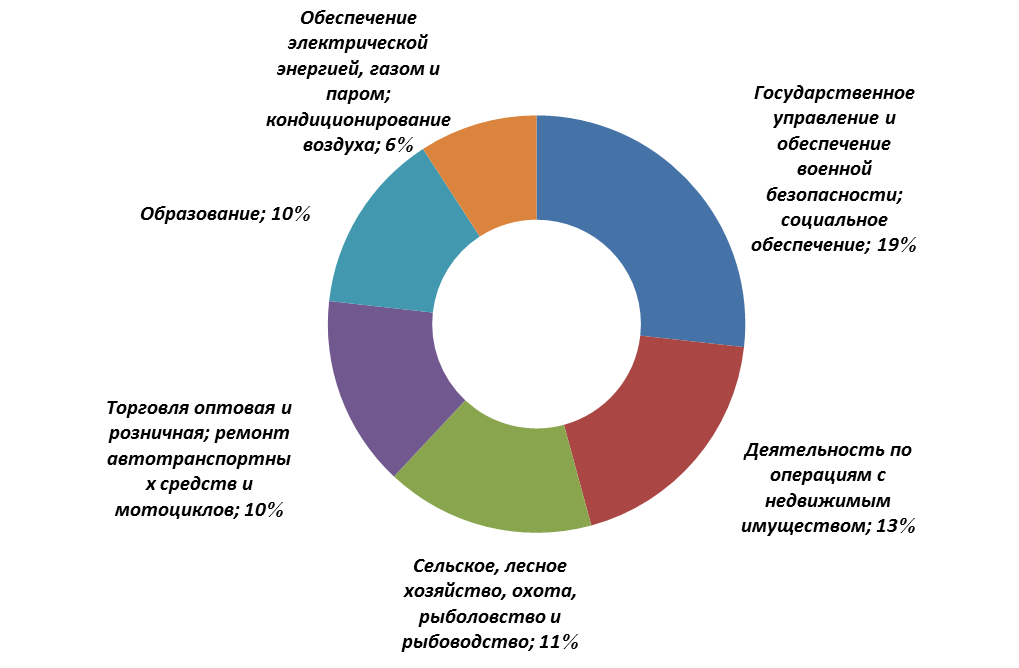 Основные показатели социально-экономического положения РАЙОНА1) Без субъектов малого предпринимательства и организаций с численностью работающих менее 15 человек, не являющихся субъектами малого предпринимательства.2) Без субъектов малого предпринимательства и объема инвестиций, не наблюдаемых прямыми статистическими методами. Январь - сентябрь 2022г., в % к январю – сентябрю 2021г.3) Январь – ноябрь 2022, в % к январю – ноябрю  2021г.4) Темпы изменения сальдированного финансового результата отчетного периода по сравнению с соответствующим периодом предыдущего года рассчитаны по сопоставимому кругу организаций, с учетом корректировки данных соответствующего периода предыдущего года, исходя из изменений учетной политики, законодательных актов и др. в соответствии с методологией бухгалтерского учета. Прочерк означает, что в одном или обоих сопоставляемых периодах был получен отрицательный сальдированный финансовый результат.5) Без субъектов малого предпринимательства, кредитных организаций, государственных (муниципальных) учреждений, не кредитных финансовых организаций.6) На конец ноября 2022г., в % к концу ноября 2021г.7) Данные не публикуются в целях обеспечения конфиденциальности первичных статистических данных, полученных от организаций, в соответствии с Федеральным законом от 29.11.2007 № 282-ФЗ "Об официальном статистическом учете и системе государственной статистики в Российской Федерации" (ст.4, п.5; ст.9, п.1).                 За 2022 год объем отгруженных товаров собственного производства, выполненных работ и услуг собственными силами организаций по виду экономической деятельности «Обрабатывающие производства» в действующих ценах составил 14547 тыс. рублей.Объем инвестиций в основной капитал организаций (без субъектов малого предпринимательства и объема инвестиций, не наблюдаемых прямыми статистическими методами), направленных на развитие экономики и социальной сферы, в январе – сентябре 2022 года использован на 190683 тыс. рублей, что на 38,0% ниже уровня соответствующего периода предыдущего года в фактически действовавших ценах.Жилищное строительство. В 2022 году за счет всех источников финансирования введено  8510 квадратных  метров жилых помещений, что составляет 91,7% от уровня 2021 года. Ввод жилья был осуществлен индивидуальными застройщиками.Строительная деятельность. Объем работ, выполненных по виду экономической деятельности «Строительство» организациями 1), в 2022 году на 36,6% меньше уровня предыдущего года в сопоставимых ценах. Сельское хозяйство. В сельскохозяйственных организациях на 1 января 2023 года по сравнению с соответствующей датой 2022 года поголовье крупного рогатого скота снизилось на 9,5%, из него коров – на 21,2%.В сельскохозяйственных организациях в 2022 году по сравнению с соответствующим периодом предыдущего года производство скота и птицы на убой (в живом весе) выросло на 6% и составило 300 тонн, производство молока сократилось на 1,5% и составило 8422 тонны.Оборот розничной торговли по организациям 1) составил 1569847 тыс. рублей, что в сопоставимых ценах на 0,6% выше, чем за 2021 год. В макроструктуре оборота розничной торговли организаций преобладающую долю занимают пищевые продукты, включая напитки и табачные изделия – 52,9%. Кроме того, организациями общественного питания 1) реализовано продукции на 27820 тыс. рублей (на 8,3% больше уровня 2021 года в сопоставимых ценах).Услуги. Объем платных услуг, оказанных населению в 2022 году организациями 1), составил 54423 тыс. рублей, что в действующих ценах на 3,2% меньше уровня 2021 года.Оптовый рынок. Оборот оптовой торговли организаций 1) всех видов деятельности в 2022 году составил 231100 тыс. рублей, что в сопоставимых ценах на 6,1%  ниже уровня 2021 года.Цены. За 2022 год прирост потребительских цен по Архангельской области без Ненецкого автономного округа составил 11,9%. Опережающими темпами росли цены на товары: за 2022 год  товары подорожали на 12,3%, услуги – на 10,6%. За декабрь 2022 года прирост потребительских цен составил 0,6%, в том числе на услуги – 2,5%, а на товары – снижение цен на 0,02%. Стоимость условного (минимального) набора продуктов питания в расчете на месяц на 1 человека в конце декабря 2022 года в среднем по области без Ненецкого автономного округа составила 6748,2 рубля и увеличилась за месяц на 0,6%. По сравнению с декабрем 2021 года стоимость набора увеличилась на 325,5 рубля или на 5,1%.        В конце декабря 2022 года на потребительском рынке Архангельской области без Ненецкого автономного округа сложились следующие средние цены на отдельные непродовольственные товары (в рублях): мыло хозяйственное – 65,83  за 200 грамм, порошок стиральный – 210,42 за 1 килограмм, мыло туалетное – 82,40 за 100 грамм, сигареты с фильтром отечественные – 169,68 за пачку. Бензин автомобильный марки АИ-92 – 47,99 за 1 литр, телевизор цветного изображения – 41885,17 за 1 штуку, холодильник двухкамерный, емкостью 250-360 л – 42683,29 за 1 штуку.        В  2022 году отмечено следующее изменение цен и тарифов на услуги по Архангельской области без Ненецкого автономного округа: цены  выросли на ветеринарные услуги  на 34,2%,  услуги банков – на 30,0%, санаторно – оздоровительные услуги – на 20,6%, медицинские услуги – на 12,6%, услуги связи – на 12,3%, услуги образования – на 12,1%, услуги в сфере туризма – на 10,5%, жилищно - коммунальные услуги (включая аренду квартир) – на 8,2%, бытовые услуги – на 7,4%, услуги правового характера – на 7,4%, услуги пассажирского транспорта – на 0,8%. Снизились цены (тарифы) на услуги физической культуры и спорта  – на 1,1% , услуги организаций культуры – на 0,4%.        Финансы. За январь-ноябрь 2022 года, по оперативным данным, сальдированный финансовый результат организаций (без субъектов малого предпринимательства, кредитных организаций, государственных (муниципальных) учреждений, не кредитных финансовых организаций) составил 44098 тыс. рублей прибыли. 3 организации имели убыток на сумму 24116 тыс. рублей.Суммарная задолженность по обязательствам на конец ноября 2022 года достигла 185246 тыс. рублей, в том числе кредиторская – 84374 тыс. рублей. Размер дебиторской задолженности составил 42896 тыс. рублей.Оплата труда. Среднемесячная номинальная начисленная заработная плата работников организаций 1) за январь - ноябрь 2022 года составила 52744,2 рубля и увеличилась по сравнению с соответствующим периодом 2021 года на 18,1%. Среднемесячная заработная плата за ноябрь 2022 года сложилась в размере 56778,4 рубля и возросла по сравнению с ноябрем 2021 года на 27,7%, по сравнению с октябрем 2022 года увеличилась на 17,3%.Занятость населения. Число замещенных рабочих мест работниками списочного состава, совместителями и лицами, выполнявшими работы по договорам гражданско – правового характера, в организациях 1) в январе – ноябре 2022 года составило 3264 человека, что меньше, чем в январе – ноябре 2021 года на 377 человек. В январе – ноябре 2022 года в общем количестве замещенных рабочих мест рабочие места внешних совместителей составили 1,5% лиц, выполнявших работы по договорам гражданско – правового характера – 4,9%.Численность безработных граждан, зарегистрированных  в органах службы занятости на конец декабря составила 240 человек, что на 62 человека меньше, чем на конец декабря 2021.) Без субъектов малого предпринимательства и организаций с численностью работающих менее 15 человек, не являющихся субъектами малого предпринимательства. 2022г.В % к2021г.2022г.В % к2021г.Объем отгруженных товаров собственного производства, выполненных работ и услуг собственными силами организаций 1) по видам экономической деятельности в действующих ценах, тыс. руб.добыча полезных ископаемых…7)137,1обрабатывающие производства14547106,7обеспечение электрической энергией, газом и паром; кондиционирование воздуха…7)94,2водоснабжение; водоотведение, организация сбора и утилизации отходов, деятельность по ликвидации загрязнений…7)98,7Производство в сельскохозяйственных организациях:скота и птицы на убой (в живом весе), тонн300106молока, тонн842298,5яиц, тыс. штук--Отгрузка продукции сельскохозяйственными организациями:скота и птицы (в живом весе), тонн323113,0молока, тонн757998,2яиц, тыс. штук --Инвестиции в основной капитал организаций (в фактически действовавших ценах)2), тыс. руб.19068362,0Оборот розничной торговли организаций 1), тыс. руб.1569847100,6Оборот общественного питания организаций 1), тыс. руб.27820108,3Объем платных услуг населению организаций 1), тыс. руб.5442396,8Ввод в действие жилых домов, м2 общей площади жилыхПомещений 8)851091,7Среднемесячная номинальная начисленная заработная плата работников организаций 1)3),, руб.52744,2118,1Индекс потребительских цен по Архангельской области без Ненецкого автономного округа115,2Сальдированный финансовый результат (прибыль минус убыток) организаций в фактических ценах 3)4) 5), тыс. руб.44098,040,6Задолженность организаций 5)6) , тыс. руб.дебиторская42896,073,7кредиторская84374,071,8из нее:задолженность по платежам в бюджет… 7)44,4